 Thursday 14th January 2021.                             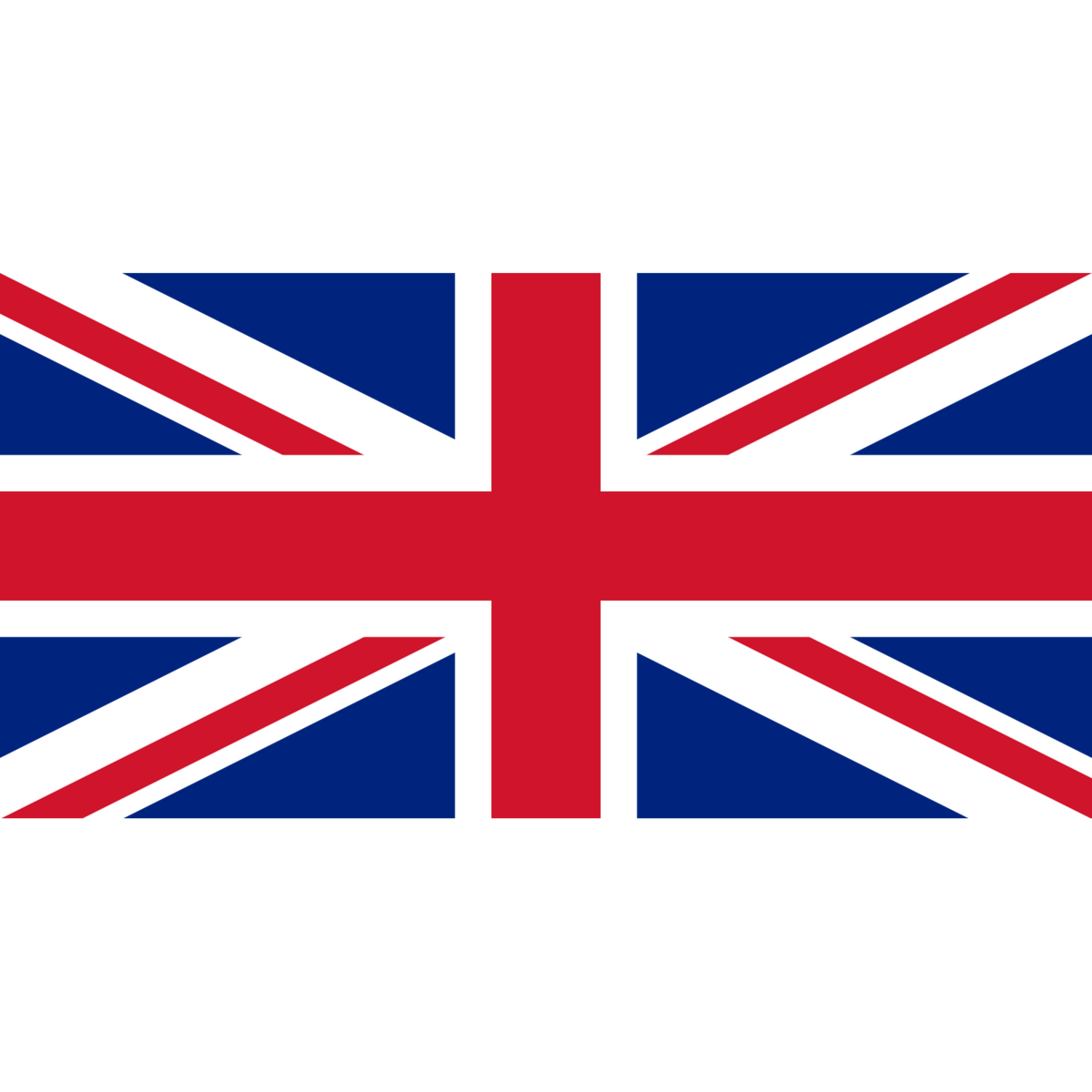 Can I describe and draw places I have been to in the United Kingdom?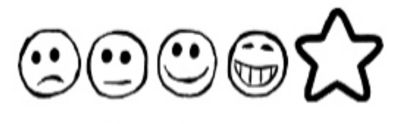 Places I have visited in the U.K.________________________________________________________________________________